新 书 推 荐中文书名：《人们为何工作：了解员工期望，迎接他们的最佳状态》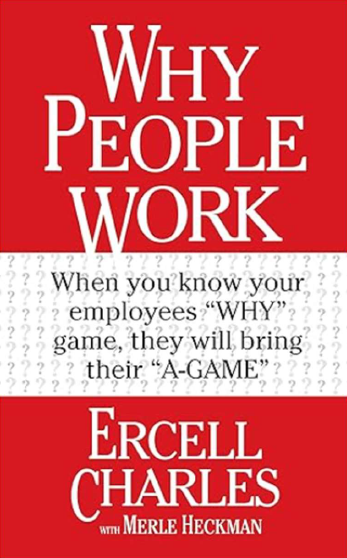 英文书名：WHY PEOPLE WORK: When You Know Your Employees "WHY" Game They Will Bring Their "A-GAME"作    者：Ercell Charles with Merle Heckman出 版 社：G&D Media代理公司：Waterside/ANA/Jessica页    数：220页出版时间：2024年5月代理地区：中国大陆、台湾审读资料：电子稿类    型：经管内容简介：人们为什么要工作？这似乎是一个非常简单的问题。当我们向大家提出这个问题时，通常会得到一个显而易见的答案——“当然是因为他们想要薪水！” 然而，真正明智且富有洞察力的领导者会超越这一表面回答，深入挖掘人类精神中更为复杂和隐蔽的人性需求。市场上或许已经有了成千上万的领导力书籍，它们都是为了帮助领导者培养必要的技能和行为，以激励团队成员实现目标和愿景。然而，本书的核心关注点在于帮助领导者更深入地了解他们服务对象的期望和动机。因此，组织在实现其战略计划和目标的同时，也要满足其最重要的基本资源（即人力资源）的关键需求和抱负。在当今的企业和组织中，一切都始于领导，也终于领导。领导者如果能超越表面，发掘员工内心深处的关键隐性期望，能够营造出一种参与度和留存率高的文化，让员工不仅为你付出劳动，更重要的是付出真心。这种努力的回报是，领导者将赢得员工的最佳表现。因此，当你知道员工“为什么”工作时，他们就会拿出“最佳状态”。作者简介：作为戴尔·卡耐基联合公司（Dale Carnegie & Associates）客户转型副总裁，埃塞尔·查尔斯（Ercell Charles）负责监督整个客户体验，创造优质产品，帮助客户实现个人和职业突破，并根据其独特的授课方法开发严格的培训师认证系统。他确保产品质量和培训能够为其特许经营网络带来盈利，同时满足客户的人力资本培训需求。埃塞尔被誉为融洽关系的建立者：他能打破障碍，用超越文化和组织差异的信息和见解架起沟通的桥梁。作为一名卡耐基大师，他致力于在全球范围内辅导、评估和指导未来的戴尔·卡耐基培训师的技能和能力。他目前住在亚特兰大，与妻子金莉·海沃德·查尔斯（Kynley Hayward Charles）结婚后，育有三个孩子赛德妮（Cydnei）、布莱尔（Blair）、诺拉（Nola）和一个孙女麦迪逊（Madison）。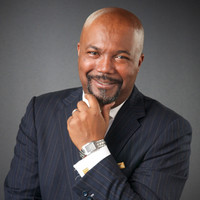 梅尔·赫克曼（Merle Heckman）博士目前是戴尔·卡耐基核心领域的首席文化官、培训大师和顾问。他的工作经历相当丰富。他在密苏里州的一个谷物农场长大。他的工作经历涉及农业、非营利组织、私营运输企业、政府机构和大型全球上市制造公司。这些广泛的工作经历使他能够与不同层次的员工建立联系。在过去的19年里，他曾在多所大学从事内部和在线教学工作，并获得了咨询学硕士学位、工商管理硕士学位（主修人力资源、金融和市场营销）、公共管理硕士学位和教育领导学博士学位。赫克曼拥有人力资源管理协会颁发的SPHR-SCP证书（人力资源高级专业人员）。他还获得了美国国家演讲者协会颁发的认证演讲专家（CSP）证书。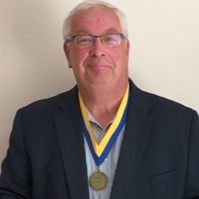 媒体评价：“我们真的需要另一本关于职场、员工和参与度的书吗？是的。我们需要！这是一个不断变化的目标，套用金克拉（Zig Ziglar）的一句话，培训后几天或几周，积极的态度就会消失：‘这就是为什么我们需要每天都这样做——就像洗澡一样’。我们需要不断关注我们最宝贵的资产，以保持员工在职场的参与度和成就感。我喜欢用菲力牛排来做比喻。我100%会借鉴。说得太对了。我们每天早上匆匆出门，大部分时间都与同事在一起，而他们往往能让我们找到最好的状态。我们常常累得筋疲力尽，把剩下的一切都给了我们最爱的人。我们如何才能在离开工作岗位时充满活力？”——凯文·哈迪（Kevin J. Hardy），职业管理办公室执行主任，俄亥俄州立大学马克斯·费雪商学院“这是两位作者对当今职场的一次深思熟虑、引人入胜的深入探讨，他们对领导力的理解是不断学习，感同身受。他们的观点将读者与影响他人，最重要的是影响自己联系在一起。对于那些以不断自我发展和提高领导力为动力的人来说，这是一本必读之书。”——杰伊·哈夫（Jay R. Harf），EPS&S副总裁“当人们问起‘为什么’这个问题时，往往不会得到答案。然而，埃塞尔和梅尔在他们的《人们为何工作》一书中为领导者提供了极具洞察力的工具。现在，让我来回答‘为什么’这个问题。 很简单，因为它是真实的、可理解的和相关的。 每个人都在寻找人生的意义，但如果领导者能够挖掘出作者所说的人们为什么工作的‘隐性期望’，那么这些领导者运用这些概念，就会发现自己、公司，尤其是员工，都会获得丰厚的回报。《人们为何工作》是那些需要超越显而易见事物，挖掘工作环境中的最佳元素，并将这些元素协同起来，以取得预期成功，满足每一个充满活力组织的愿望和需求之人的必读书。”——凯伦·琼斯（Karen Jones），路易斯安那州扬斯维尔Believers Family Worship Center助理牧师感谢您的阅读！请将反馈信息发至：版权负责人Email：Rights@nurnberg.com.cn安德鲁·纳伯格联合国际有限公司北京代表处北京市海淀区中关村大街甲59号中国人民大学文化大厦1705室, 邮编：100872电话：010-82504106, 传真：010-82504200公司网址：http://www.nurnberg.com.cn书目下载：http://www.nurnberg.com.cn/booklist_zh/list.aspx书讯浏览：http://www.nurnberg.com.cn/book/book.aspx视频推荐：http://www.nurnberg.com.cn/video/video.aspx豆瓣小站：http://site.douban.com/110577/新浪微博：安德鲁纳伯格公司的微博_微博 (weibo.com)微信订阅号：ANABJ2002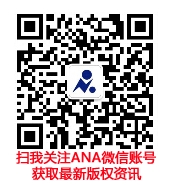 